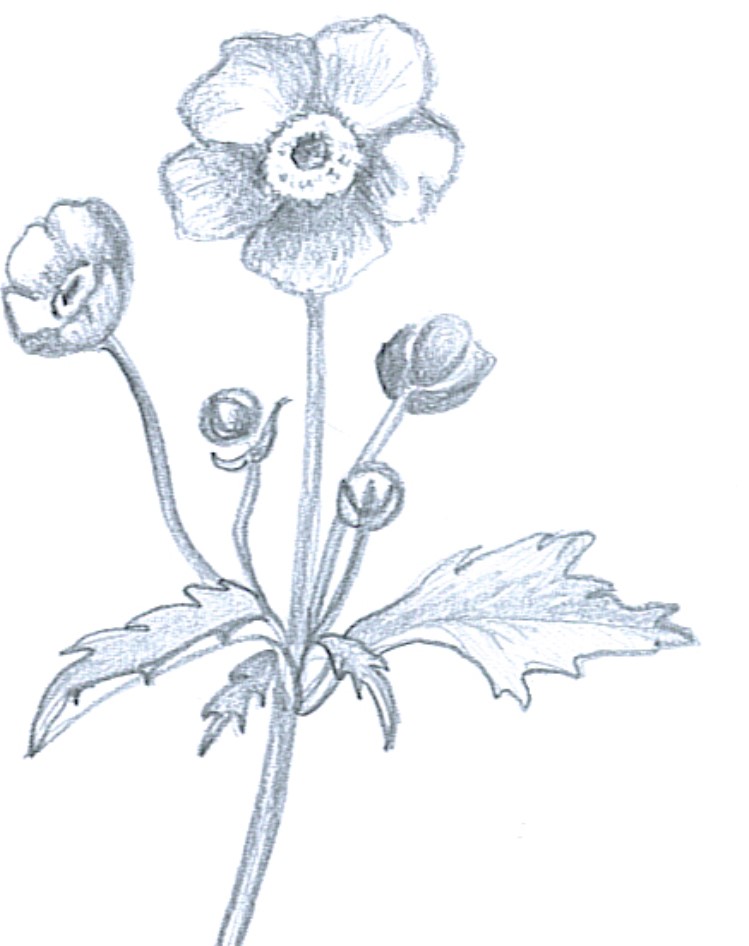  September 20-October 8$119 per personFarm SaladGarden vegetables in an herbed vinaigretteFarm SoupSeasonal soup featuring FortWhyte Farm’s harvest Served Family styleWith roasted pumpkin and sageCourse is served with:Courgette mix topped with sharp feta, tapenade, grilled lemon and gremolata& pearl couscous with fried capers, mint, and roasted red peppersScorn CakeManitoba sweet corn scone cake finished with caramelized honey butter, fresh berries and bee pollenSweet Grilled PolentaTopped with seasonal berries